ЧЕРКАСЬКА ОБЛАСНА РАДАГОЛОВАР О З П О Р Я Д Ж Е Н Н Я27.09.2023                                                                                       № 257-рПро нагородження Почесноюграмотою Черкаської обласної радиВідповідно до статті 55 Закону України «Про місцеве самоврядування
в Україні», рішення обласної ради від 25.03.2016 № 4-32/VІІ «Про Почесну грамоту Черкаської обласної ради» (зі змінами):1. Нагородити Почесною грамотою Черкаської обласної ради:за мужність і героїзм, проявлені під час захисту суверенітету та територіальної цілісності української держави, сумлінну працю в органах місцевого самоврядування, активну громадянську позицію та з нагоди Дня захисників і захисниць Україниза вагомий особистий внесок у підготовку здобувачів освіти у сфері права, організацію та проведення заходів з правової освіти населення, плідну науково-педагогічну діяльність та з нагоди ювілею2. Контроль за виконанням розпорядження покласти на керуючого справами виконавчого апарату обласної ради ГОРНУ Н. В. і відділ організаційного забезпечення ради та взаємодії з депутатами виконавчого апарату обласної ради.Голова									А. ПІДГОРНИЙВИГУЛЯРНОГО Єгора Олександровича–старосту Драбівської селищної ради, учасника бойових дій;КОНОНЕНКА Юрія Степановича–в.о. завідувача кафедри державно-правових дисциплін Черкаського національного університету імені Богдана Хмельницького, доцента.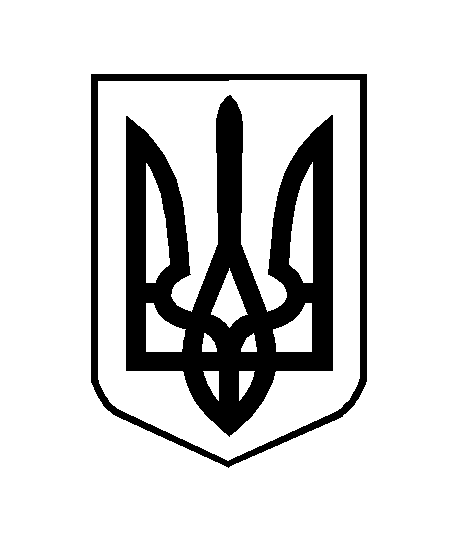 